Annex No. 5to the Rules for the Use of  Martynas Mažvydas National Library of Lithuania(Document form)____________________________________________(name, surname / name of institution)____________________________________________(User Card No. / company code)____________________________________________(address, phone No., e-mail)To: Head of Musical and Visual Arts Unit of  Martynas Mažvydas National Library of LithuaniaREQUESTFOR MAKING COPIES OF AUDIO DOCUMENTS______________________(date)I am asking to provide the following services:Copy an audio record from one digital medium to another Copy an audio record from analogue (disc, audiotape) to digital medium and edit 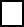 Purpose of use of copies:__________________________________________________________________________I am acquainted with the Rules for the Use of the Library and guarantee the payment:                                         _____________                     ________________________________                                               (signature)                                                          (name, surname)To be filled in by the employee:Amount due EUR _________________________________ Request No. ______________________                                 Reg. date _________________Employee _____________                     ________________________________                                   (signature)                                                 (name, surname)________________Title of the work/document, document call numberMedium type (CD, DVD, USB)Recording format (MP3, WAVE)Number of copies (units)